ПРАВИЛА ДОРОЖНОГО ДВИЖЕНИЯ ДЛЯ ЮНЫХ ВЕЛОСИПЕДИСТОВ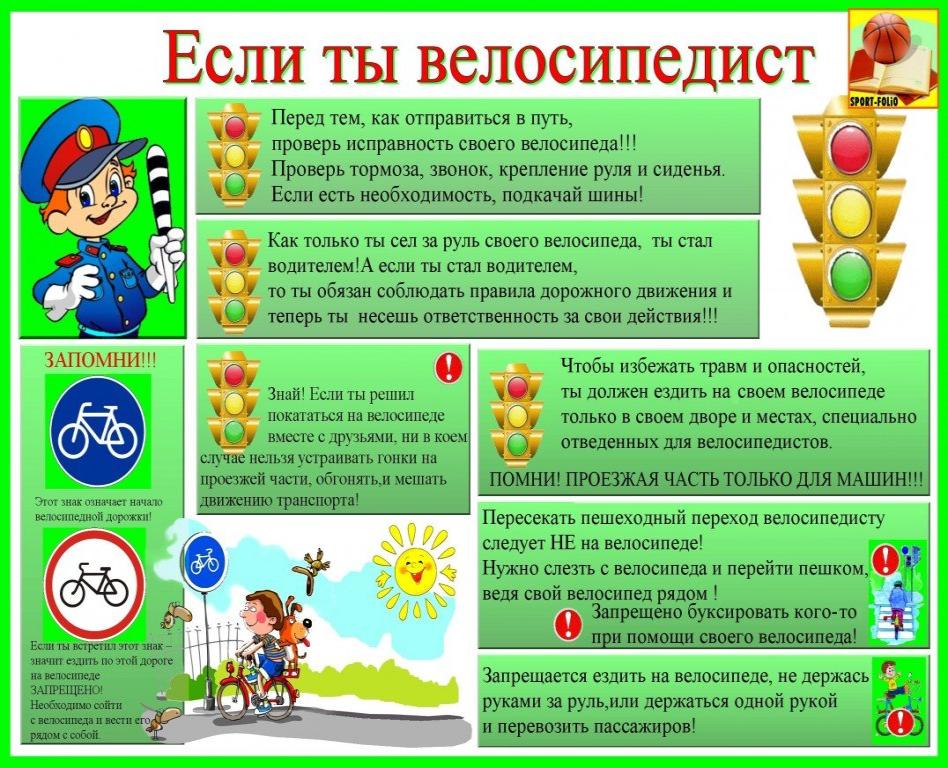 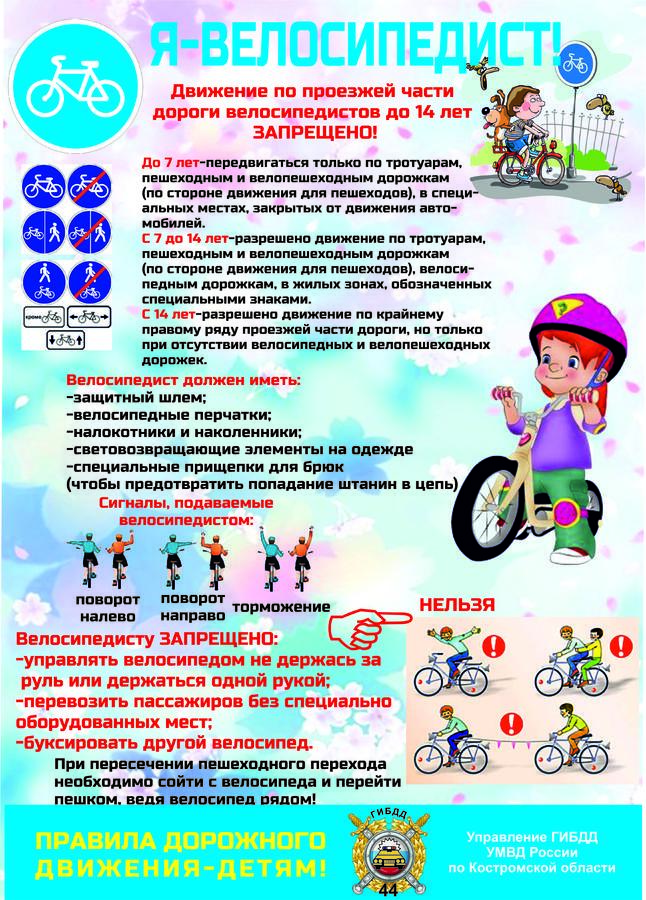 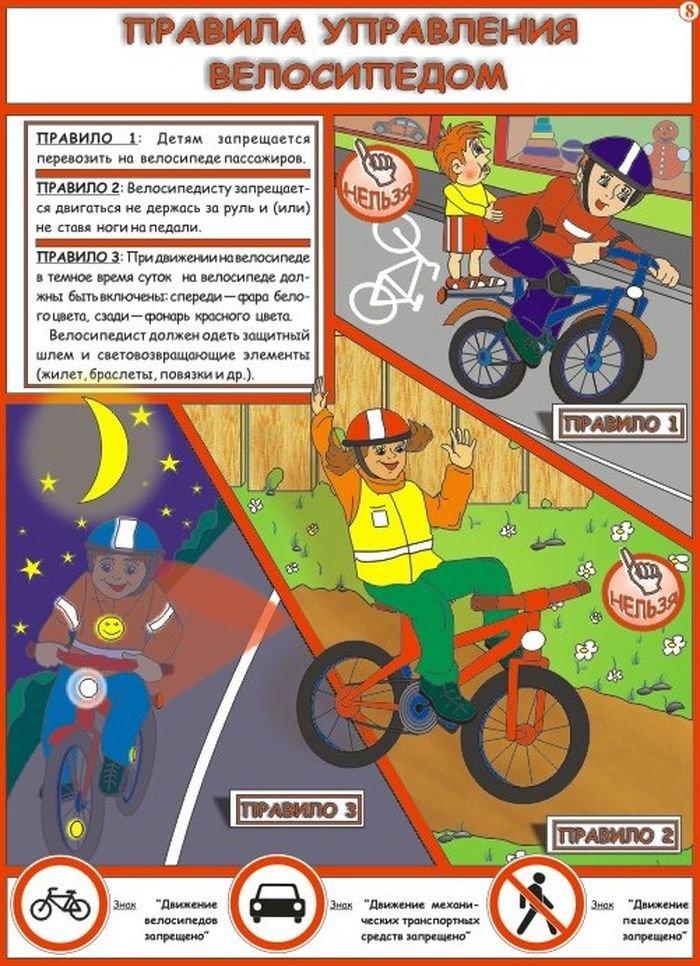 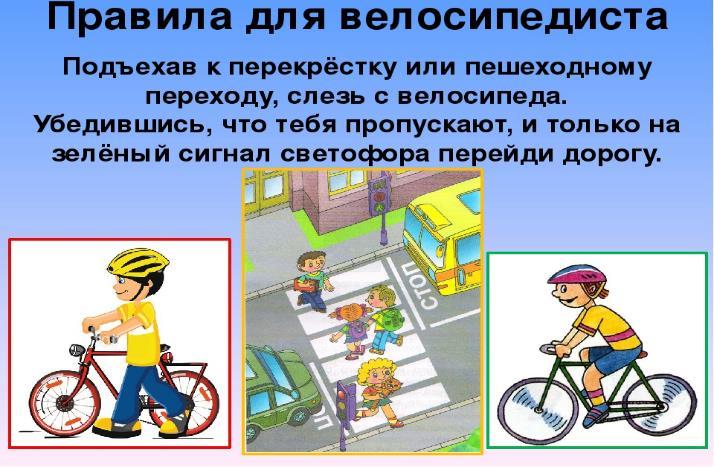 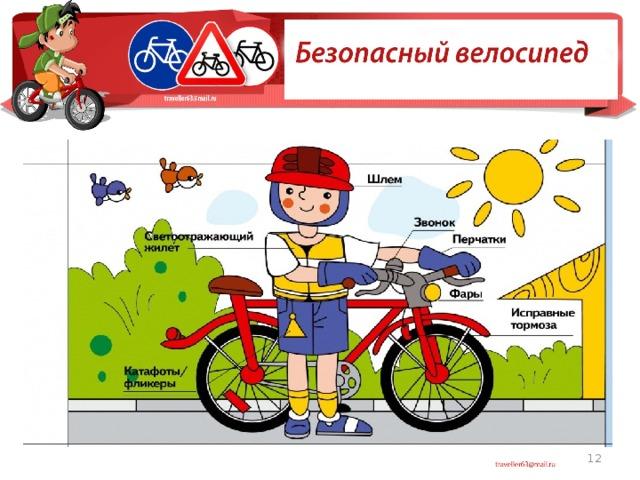 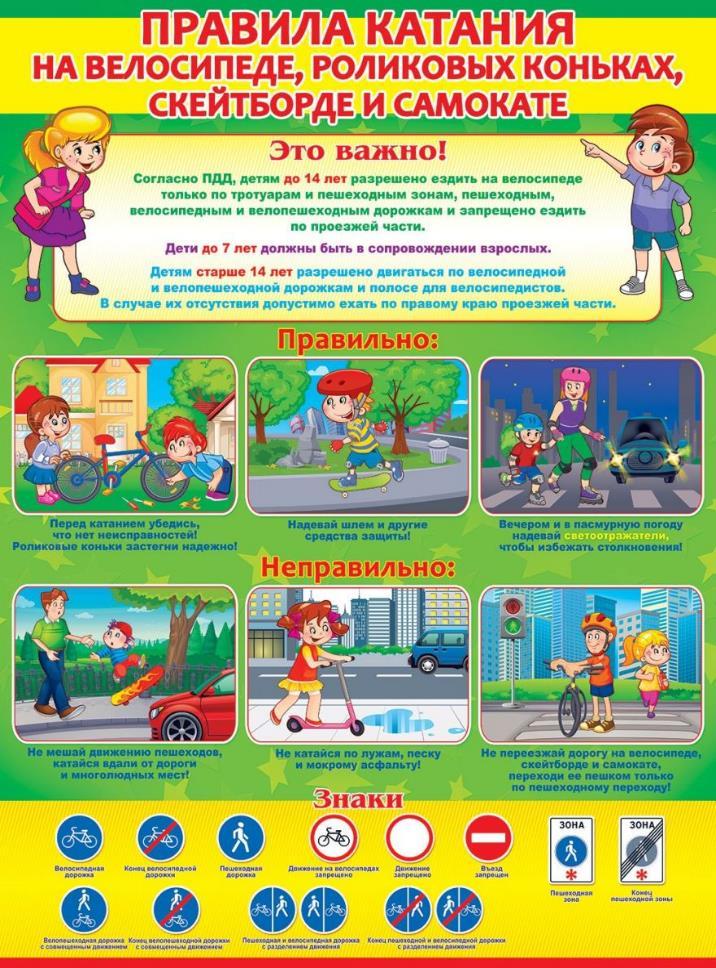 